A° 2017	N° 71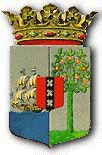 PUBLICATIEBLADLANDSVERORDENING van de 24ste augustus 2017 tot wijziging van de Landsverordening Raad van Advies____________In naam van de Koning!______De Gouverneur van Curaçao,In overweging genomen hebbende:dat het wenselijk is de Landsverordening Raad van Advies te wijziging teneinde de Raad van Advies in de gelegenheid te stellen om buiten een vergadering een advies vast te stellen;	Heeft, de Raad van Advies gehoord, met gemeen overleg der Staten, vastgesteld onderstaande landsverordening:Artikel IIn de Landsverordening Raad van Advies wordt na artikel 24 een nieuw artikel ingevoegd, luidende: Artikel 24aVan het bepaalde in artikel 24, eerste lid, kan worden afgeweken uitsluitend bij uitdrukkelijk besluit van de Raad of in uitzonderlijke spoedeisende gevallen. Bij het reglement van orde, bedoeld in artikel 18, eerste lid, worden nadere regels vastgesteld ten aanzien van het bepaalde in het eerste lid.Artikel IIDeze landsverordening treedt in werking met ingang van de dag na de datum van bekendmaking. 							Gegeven te Willemstad, 24 augustus 2017L.A. GEORGE-WOUTDe Minister van Algemene Zaken,E.P. RHUGGENAATH	Uitgegeven de 25ste augustus 2017	De Minister van Algemene Zaken, E.P. RHUGGENAATH